Farm Market AccessibilityMap of location on Bus RouteThe Farmers Market planned for launch on June 12 is conveniently located adjacent to bus transportation (the 624 bus) at CampusTown at the College of New Jersey (TCNJ).  The enclosed NJTransit pictoral includes marking for the stop conveniently located directly across from the farm market itself.  In addition, there is an alternative transit option (the 601 bus) which is within easy walking distance within the TCNJ campus.  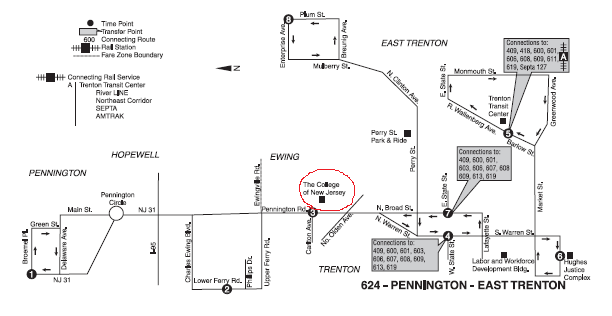 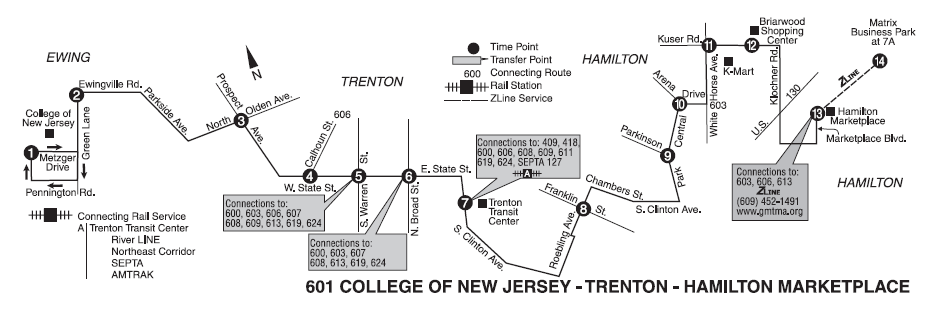 